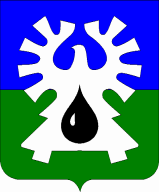 МУНИЦИПАЛЬНОЕ ОБРАЗОВАНИЕ ГОРОД УРАЙХанты-Мансийский автономный округ-ЮграАдминистрация ГОРОДА УРАЙПОСТАНОВЛЕНИЕот_______________ 	№_______О внесении изменений в постановление администрации города Урай от 04.02.2011 №259На основании подпункта 6 пункта 3.3 статьи 32 Федерального закона от 12.01.1996 №7-ФЗ «О некоммерческих организациях», в соответствии с Требованиями к плану финансово-хозяйственной деятельности государственного (муниципального) учреждения, утверждёнными Приказом Министерства финансов Российской Федерации от 28.07.2010 №81н: 1. Внести изменения в постановление администрации города Урай от 04.02.2011 №259 «Об утверждении Порядка составления и утверждения плана финансово-хозяйственной деятельности муниципальных бюджетных и автономных учреждений городского округа город Урай»:1) в преамбуле слова «, статьей 2 Федерального закона от 03.11.2006 №174-ФЗ «Об автономных учреждениях» исключить 2) слова «В.А.Широких» заменить словами  «С.П.Новоселову».3) в приложении:а) в пункте 1.2 слова «, статьей 2 Федерального закона от 03.11.2006 №174-ФЗ «Об автономных учреждениях» исключить;б) пункт 2.4 признать утратившим силу;в) в наименовании раздела 3 слова «и Сведений» исключить;г) пункт 3.1 изложить в новой редакции:«3.1. После утверждения бюджета городского округа город Урай План при необходимости уточняется учреждением.»;д) пункт 3.3 изложить в новой редакции: «3.3. План муниципального автономного учреждения (План с учетом изменений) утверждается руководителем муниципального автономного учреждения.Решение об утверждении  Плана муниципального автономного учреждения (План с учетом изменений) принимается руководителем  муниципального автономного учреждения после рассмотрения заключения наблюдательного совета (в случае его создания в структуре органов муниципального автономного учреждения). План муниципального бюджетного учреждения (План с учетом изменений) утверждается руководителем муниципального бюджетного учреждения после согласования с органом администрации города Урай, осуществляющим на основании правовых актов города Урай от имени администрации города Урай часть функций и полномочий учредителя муниципального учреждения.»;е) абзац первый пункта 3.4 изложить в новой редакции: «3.4. В целях внесения изменений в План в соответствии с Требованиями составляется новый План, показатели которого не должны вступать в противоречие в части кассовых операций по выплатам, проведенным до внесения изменения в План, а также с показателями планов закупок, товаров, работ, услуг для обеспечения муниципальных нужд, формируемых в соответствии с законодательством Российской Федерации о контрактной системе в сфере закупок товаров, работ, услуг для обеспечения муниципальных нужд, и планов закупок, формируемых в соответствии с Федеральным законом от 18.07.2011  №223-ФЗ «О закупках товаров, работ, услуг отдельными видами юридических лиц» согласно положениям части 2 статьи 15 Федерального закона от 05.04.2013 №44-ФЗ «О контрактной системе в сфере закупок товаров, работ, услуг для обеспечения государственных и муниципальных нужд».»;ж) в таблице раздела III приложения 1 слова «(КВР, КОСГУ)» исключить;з) в таблице пункта 6.3 приложения 2 слова «гр.6» заменить словами «гр.3».2. Опубликовать постановление в газете «Знамя» и разместить на официальном сайте органов местного самоуправления города Урай в информационно-телекоммуникационной сети «Интернет».3. Контроль за выполнением постановления возложить на заместителя главы города Урай С.П.Новоселову.Глава города Урай 	А.В.Иванов